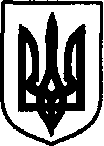 УКРАЇНАДунаєвецька міська рада VII скликанняР І Ш Е Н Н ЯТридцять п’ятої сесії20 квітня 2018 р.                                        Дунаївці	                                       №11-35/2018рПро затвердження структури та загальної чисельності апарату Дунаєвецької міської  ради,  апарату виконавчого комітету міської ради та виконавчих органів міської радиВідповідно до пункту 5 частини 1 статті 26 Закону України «Про місцеве самоврядування в Україні», враховуючи службову необхідність, з метою впорядкування структури та загальної чисельності апарату Дунаєвецької міської ради та її виконавчих органів та зміною кількості штатних одиниць у відділі реєстрації місця проживання і Центрі надання адміністративних послуг, враховуючи пропозиції спільних засідань постійних комісій від 17.04.2018 р. та 18.04.2018 р., міська рада ВИРІШИЛА:Затвердити структуру та загальну чисельність апарату Дунаєвецької міської ради,  апарату виконавчого комітету міської ради та  виконавчих органів міської ради, згідно з додатками №1, 2, 3, 4.2. Доручити відділу бухгалтерського обліку та фінансів апарату виконавчого комітету Дунаєвецької міської ради привести штатний розпис апарату виконавчого комітету Дунаєвецької міської ради у відповідність до затвердженої структури та загальної  чисельності. 3. Фінансовому управлінню міської ради передбачити зміни у міському бюджеті з урахуванням затвердженої структури та чисельності апарату виконавчого комітету Дунаєвецької міської ради. 4. Визнати таким, що втратило  чинність рішення другої (позачергової) сесії Дунаєвецької міської ради від 24.12.2015 р. № 5-2/2015р «Про затвердження структури та загальної чисельності апарату Дунаєвецької міської ради,  апарату виконавчого комітету міської ради та  виконавчих органів міської ради».5. Контроль за виконанням даного рішення покласти на постійну комісію з питань планування, фінансів, бюджету та соціально-економічного розвитку (голова постійної  комісії Д.Сусляк).Міський голова             							В.ЗаяцьДодаток 1до рішення чергової сесії міської ради VІІ скликання від 20.04.2018 р.№ 11-35/2018 р.С Т Р У К Т У Р Ата чисельність апарату Дунаєвецької міської радиСекретар міської ради                 					М.Островський               Додаток 2до рішення чергової сесії міської ради VІІ скликання від 20.04.2018 р.№ 11-35/2018 р.С Т Р У К Т У Р Ата чисельність апарату виконавчого комітетуДунаєвецької міської радиСекретар міської ради                                                      			   М.ОстровськийДодаток 3до рішення чергової сесії міської ради VІІ скликання від 20.04.2018 р.№11-35/2018 р.С Т Р У К Т У Р Ата чисельність виконавчих органів  Дунаєвецької міської радиСекретар міської ради                             					М.Островський  Додаток 4до рішення чергової сесії міської ради VІІ скликання від 20.04.2018 р.№11-35/2018 р.ЗВЕДЕНА ВІДОМІСТЬорганів місцевого самоврядуванняСекретар міської ради                     						М.ОстровськийПор. №Найменування посад та структурних підрозділівКількість штатних одиниць1.Міський голова12.Секретар міської ради13.Відділ з питань сприяння діяльності депутатів  міської ради 2                                     РАЗОМ:4№з/пНайменування посад та структурних підрозділівКількість штатних одиниць1.  Заступник міського голови з питань діяльності виконавчих органів ради22.Керуюча справами виконавчого комітету13.Загальний відділ34.Юридичний відділ35.Відділ бухгалтерського обліку та фінансів66.Земельно-архітектурний відділ47.Відділ економіки, інвестицій та комунального майна38.Відділ житлово-комунального господарства та благоустрою89.Відділ у справах дітей, молоді , спорту110.Відділ організаційної та кадрової роботи211.Відділ інформаційно-технічного забезпечення212.Центр надання адміністративних послуг313.Відділ державної реєстрації речових прав на нерухоме майно314.Відділ реєстрації місця проживання215.Реєстратор юридичних осіб та фізичних осіб-підприємців116.Старости2717.Діловоди8РАЗОМ:79№з/пНайменування структурних підрозділів Кількість штатних одиниць1.Відділ з питань праці та соціального захисту населення22.Фінансове управління 63.Відділ  охорони здоров’я -4.Управління освіти, молоді та спорту45.Відділ ведення державного реєстру виборців-6.Служба у справах дітей-                                     РАЗОМ:12№з/пНайменування органів місцевого самоврядуванняКількість штатниходиниць1.Апарат міської ради42.Апарат виконавчого комітету міської ради793.Виконавчі органи міської ради12                                     РАЗОМ:95